LOCATION.--Lat 41°42'00", long 91°29'15" referenced to North American Datum of 1927, in NW 1/4 NE 1/4 NE 1/4 sec.36, T.80 N., R.6 W., Johnson County, IA, Hydrologic Unit 07080209, on left bank 80 ft upstream from bridge on State Highway 1, 3.5 mi northeast of Iowa City, and 5.0 mi upstream from mouth.DRAINAGE AREA.--25.3 mi².PERIOD OF RECORD.--Discharge records from October 1937 to current year. Prior to February 1938, monthly mean discharge for some periods published in WSP 1308.GAGE.--Water-stage recorder and concrete control with sharp-crested weir. Datum of gage is 673.72 ft above National Geodetic Vertical Datum of 1929.A summary of all available data for this streamgage is provided through the USGS National Water Information System web interface (NWISWeb). The following link provides access to current/historical observations, daily data, daily statistics, monthly statistics, annual statistics, peak streamflow, field measurements, field/lab water-quality samples, and the latest water-year summaries. Data can be filtered by parameter and/or dates, and can be output in various tabular and graphical formats.http://waterdata.usgs.gov/nwis/inventory/?site_no=05454000The USGS WaterWatch Toolkit is available at: http://waterwatch.usgs.gov/?id=ww_toolkitTools for summarizing streamflow information include the duration hydrograph builder, the cumulative streamflow hydrograph builder, the streamgage statistics retrieval tool, the rating curve builder, the flood tracking chart builder, the National Weather Service Advanced Hydrologic Prediction Service (AHPS) river forecast hydrograph builder, and the raster-hydrograph builder.  Entering the above number for this streamgage into these toolkit webpages will provide streamflow information specific to this streamgage.A description of the statistics presented for this streamgage is available in the main body of the report at:http://dx.doi.org/10.3133/ofr20151214A link to other streamgages included in this report, a map showing the location of the streamgages, information on the programs used to compute the statistical analyses, and references are included in the main body of the report.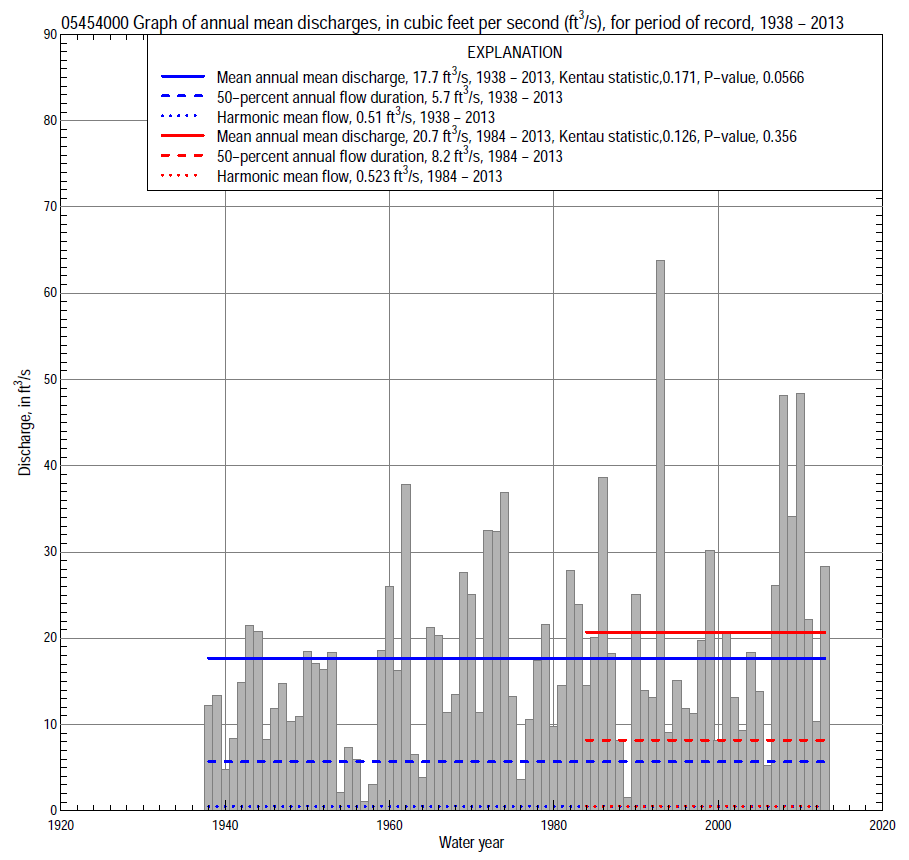 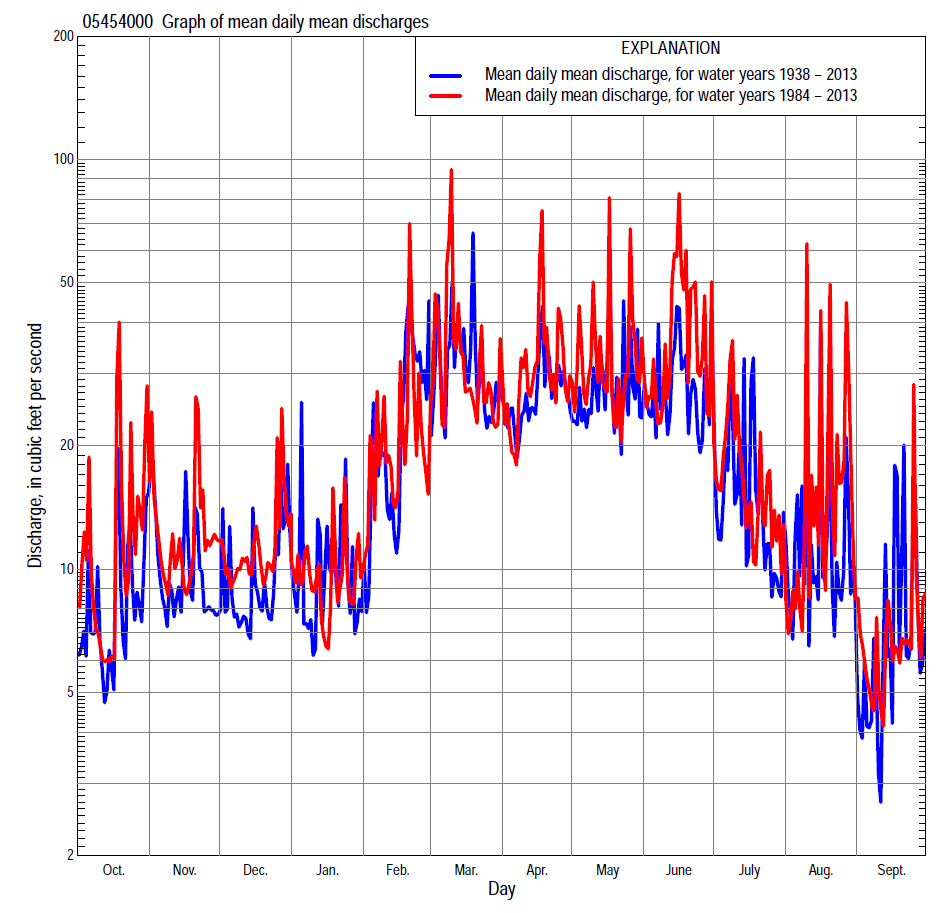 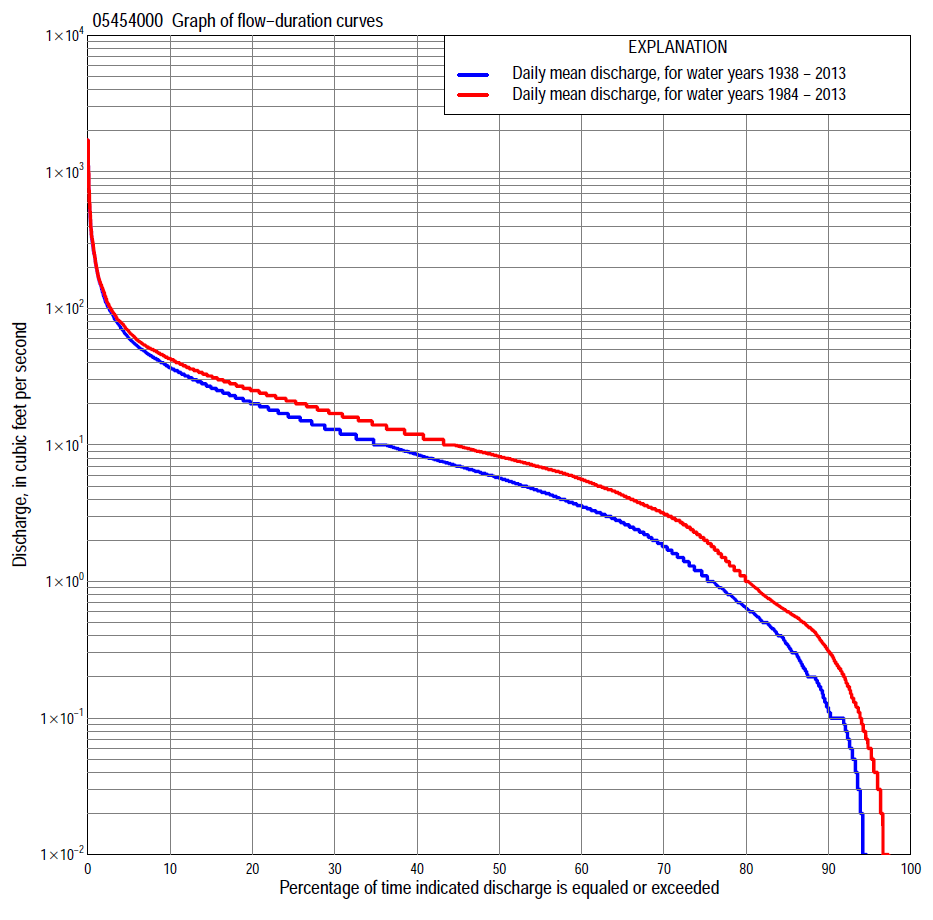 Statistics Based on the Entire Streamflow Period of RecordStatistics Based on the 1984–2013 Streamflow Period of Record05454000 Monthly and annual flow durations, based on 1938–2013 period of record (76 years)05454000 Monthly and annual flow durations, based on 1938–2013 period of record (76 years)05454000 Monthly and annual flow durations, based on 1938–2013 period of record (76 years)05454000 Monthly and annual flow durations, based on 1938–2013 period of record (76 years)05454000 Monthly and annual flow durations, based on 1938–2013 period of record (76 years)05454000 Monthly and annual flow durations, based on 1938–2013 period of record (76 years)05454000 Monthly and annual flow durations, based on 1938–2013 period of record (76 years)05454000 Monthly and annual flow durations, based on 1938–2013 period of record (76 years)05454000 Monthly and annual flow durations, based on 1938–2013 period of record (76 years)05454000 Monthly and annual flow durations, based on 1938–2013 period of record (76 years)05454000 Monthly and annual flow durations, based on 1938–2013 period of record (76 years)05454000 Monthly and annual flow durations, based on 1938–2013 period of record (76 years)05454000 Monthly and annual flow durations, based on 1938–2013 period of record (76 years)05454000 Monthly and annual flow durations, based on 1938–2013 period of record (76 years)Percentage of days discharge equaled or exceededDischarge (cubic feet per second)Discharge (cubic feet per second)Discharge (cubic feet per second)Discharge (cubic feet per second)Discharge (cubic feet per second)Annual flow durationsAnnual flow durationsPercentage of days discharge equaled or exceededOctNovDecJanFebMarAprMayJuneJulyAugSeptAnnualKentau statisticP-value990.000.000.000.000.000.200.400.120.000.000.000.000.000.1090.029980.000.000.000.000.000.500.780.400.000.000.000.000.000.1060.044950.000.040.010.000.12   1.2   1.7  1.30.500.000.000.000.000.1090.066900.000.160.100.100.50   2.2   3.1  2.8  1.20.180.020.000.110.1650.012850.030.240.200.300.91   3.6   4.5  3.9  2.00.500.100.010.350.2000.006800.100.380.400.50   1.6   4.9   6.0  4.8  2.80.800.190.050.640.2040.005750.170.560.600.83   2.3   5.7   7.1  5.9  3.8  1.20.310.10          1.10.2450.001700.270.800.87   1.4   3.0   6.9   8.3  7.2  5.2  1.90.490.14          1.80.2400.002650.45 1.2 1.4   2.1   3.7   8.1  10  8.6  6.6  2.70.700.24          2.70.2500.001600.60 1.9 2.1   2.8   4.5   9.9  12  10  8.1  3.6  1.00.41          3.60.2570.001550.89 2.8 3.2   3.4   5.4  12  14  12  9.9  4.5  1.30.60          4.60.2560.00150   1.4 3.4 4.0   4.2   6.6  14  16  13  12  5.4  1.70.84          5.70.2770.00045   2.2 4.3 5.1   4.9   7.4  16  18  16  14  6.4  2.2 1.2          7.00.2760.00040   2.9 5.6 6.3   5.6   8.7  19  20  18  16  7.6  2.9 1.8          8.50.2780.00035   3.7 7.0 7.4   6.4  10  22  23  21  19  8.8  3.8 2.6     100.2480.00230  5.0 8.6 8.8   7.5  12  25  26  25  22  10  5.0 3.6     130.2530.00125    7.1 10 10   9.0  15  31  31  29  27  13  6.6 4.7     160.2510.00120    9.6 14 12  11  20  37  37  34  33  16  9.0 6.6     200.2450.00215  13 18 16  14  28  48  44  41  42  22  13 9.6     260.2270.00410  20 23 22  20  44  65  55  54  54  30  20 15     370.2040.009  5  34 34 32  30  90117  80  82  89  51  44 28     600.1180.134  2  59 58 53  69199215143150183125100 48   1200.0520.513  1101 92 81100370312212247310184162 81   2000.0120.87905454000 Annual exceedance probability of instantaneous peak discharges, in cubic feet per second (ft3/s), based on the Weighted Independent Estimates method,05454000 Annual exceedance probability of instantaneous peak discharges, in cubic feet per second (ft3/s), based on the Weighted Independent Estimates method,05454000 Annual exceedance probability of instantaneous peak discharges, in cubic feet per second (ft3/s), based on the Weighted Independent Estimates method,05454000 Annual exceedance probability of instantaneous peak discharges, in cubic feet per second (ft3/s), based on the Weighted Independent Estimates method,05454000 Annual exceedance probability of instantaneous peak discharges, in cubic feet per second (ft3/s), based on the Weighted Independent Estimates method,Annual exceed-ance probabilityRecur-rence interval (years)Discharge (ft3/s)95-percent lower confi-dence interval (ft3/s)95-percent upper confi-dence interval (ft3/s)0.50021,4601,2201,7600.20052,7102,2803,2100.100103,6603,0504,3800.040255,0304,0906,1800.020506,0704,7907,6800.0101007,1105,4309,3100.0052008,5506,28011,6000.0025009,7406,80013,900and based on the expected moments algorithm/multiple Grubbs-Beck analysis computed using a historical period length of 76 years (1938–2013)and based on the expected moments algorithm/multiple Grubbs-Beck analysis computed using a historical period length of 76 years (1938–2013)and based on the expected moments algorithm/multiple Grubbs-Beck analysis computed using a historical period length of 76 years (1938–2013)and based on the expected moments algorithm/multiple Grubbs-Beck analysis computed using a historical period length of 76 years (1938–2013)and based on the expected moments algorithm/multiple Grubbs-Beck analysis computed using a historical period length of 76 years (1938–2013)0.50021,4809611,7600.20052,7702,3203,4400.100103,7103,0504,9500.040254,9603,9307,4000.020505,9004,5409,5400.0101006,8505,11011,9000.0052007,7905,62014,4000.0025009,0406,24018,100Kentau statisticKentau statistic-0.107P-valueP-value0.174Begin yearBegin year1938End yearEnd year2013Number of peaksNumber of peaks7605454000 Annual exceedance probability of high discharges, based on 1938–2013 period of record (76 years)05454000 Annual exceedance probability of high discharges, based on 1938–2013 period of record (76 years)05454000 Annual exceedance probability of high discharges, based on 1938–2013 period of record (76 years)05454000 Annual exceedance probability of high discharges, based on 1938–2013 period of record (76 years)05454000 Annual exceedance probability of high discharges, based on 1938–2013 period of record (76 years)05454000 Annual exceedance probability of high discharges, based on 1938–2013 period of record (76 years)05454000 Annual exceedance probability of high discharges, based on 1938–2013 period of record (76 years)Annual exceedance probabilityRecur-rence interval (years)Maximum average discharge (ft3/s) for indicated number of consecutive daysMaximum average discharge (ft3/s) for indicated number of consecutive daysMaximum average discharge (ft3/s) for indicated number of consecutive daysMaximum average discharge (ft3/s) for indicated number of consecutive daysMaximum average discharge (ft3/s) for indicated number of consecutive daysAnnual exceedance probabilityRecur-rence interval (years)13715300.9901.014025158.65.30.9501.0586533321140.9001.11127774932220.8001.252001187449340.500   244224314797670.200   59014452511551050.100 101,2605863141851220.040 251,7807613842131370.020 502,1808874302291440.010    1002,6001,0104702411490.005    2003,0401,1205052501520.002    5003,6401,270545260156Kentau statisticKentau statistic0.0160.0170.0200.0530.128P-valueP-value0.8400.8300.8050.4980.10205454000 Annual nonexceedance probability of low discharges, based on April 1938 to March 2013 period of record (75 years)05454000 Annual nonexceedance probability of low discharges, based on April 1938 to March 2013 period of record (75 years)05454000 Annual nonexceedance probability of low discharges, based on April 1938 to March 2013 period of record (75 years)05454000 Annual nonexceedance probability of low discharges, based on April 1938 to March 2013 period of record (75 years)05454000 Annual nonexceedance probability of low discharges, based on April 1938 to March 2013 period of record (75 years)05454000 Annual nonexceedance probability of low discharges, based on April 1938 to March 2013 period of record (75 years)05454000 Annual nonexceedance probability of low discharges, based on April 1938 to March 2013 period of record (75 years)05454000 Annual nonexceedance probability of low discharges, based on April 1938 to March 2013 period of record (75 years)05454000 Annual nonexceedance probability of low discharges, based on April 1938 to March 2013 period of record (75 years)Annual nonexceed-ance probabilityRecur-rence interval (years)Minimum average discharge (ft3/s) for indicated number of consecutive daysMinimum average discharge (ft3/s) for indicated number of consecutive daysMinimum average discharge (ft3/s) for indicated number of consecutive daysMinimum average discharge (ft3/s) for indicated number of consecutive daysMinimum average discharge (ft3/s) for indicated number of consecutive daysMinimum average discharge (ft3/s) for indicated number of consecutive daysMinimum average discharge (ft3/s) for indicated number of consecutive daysMinimum average discharge (ft3/s) for indicated number of consecutive daysMinimum average discharge (ft3/s) for indicated number of consecutive daysAnnual nonexceed-ance probabilityRecur-rence interval (years)137143060901201830.01   1000.000.000.000.000.000.000.000.000.000.02     500.000.000.000.000.000.000.010.020.040.05     200.000.000.000.000.000.000.050.080.170.10     100.000.000.000.000.000.030.120.200.410.20       50.000.000.000.000.020.140.310.491.00.50       20.120.140.180.230.441.01.52.13.80.801.250.89  1.01.31.92.44.35.67.4110.901.11              1.9  2.12.63.64.57.71013180.961.04              4.1  4.54.86.07.6131922290.981.02              6.7  6.97.07.610172731370.991.01              8.2  8.38.49.11321374046Kentau statisticKentau statistic0.2860.2850.2940.3030.2700.2050.1730.1460.148P-valueP-value0.0000.0000.0000.0000.0010.0090.0290.0650.06105454000 Annual nonexceedance probability of seasonal low discharges, based on October 1983 to September 2013 period of record (76 years)05454000 Annual nonexceedance probability of seasonal low discharges, based on October 1983 to September 2013 period of record (76 years)05454000 Annual nonexceedance probability of seasonal low discharges, based on October 1983 to September 2013 period of record (76 years)05454000 Annual nonexceedance probability of seasonal low discharges, based on October 1983 to September 2013 period of record (76 years)05454000 Annual nonexceedance probability of seasonal low discharges, based on October 1983 to September 2013 period of record (76 years)05454000 Annual nonexceedance probability of seasonal low discharges, based on October 1983 to September 2013 period of record (76 years)05454000 Annual nonexceedance probability of seasonal low discharges, based on October 1983 to September 2013 period of record (76 years)05454000 Annual nonexceedance probability of seasonal low discharges, based on October 1983 to September 2013 period of record (76 years)05454000 Annual nonexceedance probability of seasonal low discharges, based on October 1983 to September 2013 period of record (76 years)05454000 Annual nonexceedance probability of seasonal low discharges, based on October 1983 to September 2013 period of record (76 years)05454000 Annual nonexceedance probability of seasonal low discharges, based on October 1983 to September 2013 period of record (76 years)Annual nonexceed-ance probabilityRecur-rence interval (years)Minimum average discharge (cubic feet per second)                                                                          for indicated number of consecutive daysMinimum average discharge (cubic feet per second)                                                                          for indicated number of consecutive daysMinimum average discharge (cubic feet per second)                                                                          for indicated number of consecutive daysMinimum average discharge (cubic feet per second)                                                                          for indicated number of consecutive daysMinimum average discharge (cubic feet per second)                                                                          for indicated number of consecutive daysMinimum average discharge (cubic feet per second)                                                                          for indicated number of consecutive daysMinimum average discharge (cubic feet per second)                                                                          for indicated number of consecutive daysMinimum average discharge (cubic feet per second)                                                                          for indicated number of consecutive daysMinimum average discharge (cubic feet per second)                                                                          for indicated number of consecutive daysAnnual nonexceed-ance probabilityRecur-rence interval (years)171430171430January-February-MarchJanuary-February-MarchJanuary-February-MarchJanuary-February-MarchApril-May-JuneApril-May-JuneApril-May-JuneApril-May-June0.01  1000.000.000.000.000.000.000.000.030.02    500.000.000.000.000.000.000.010.090.05    200.000.000.000.010.080.120.130.390.10    100.000.000.020.180.320.410.491.10.20      50.160.240.260.820.82 1.11.63.10.50      2                1.3  1.82.54.4 3.1 4.36.8110.801.25                4.3  5.36.911 8.6 1113200.901.11                6.8  7.89.014 14 1515230.961.04          10  111116 20 2122250.981.02          13  131317 23 2425270.991.01          15  151518 25 272931Kentau statisticKentau statistic0.2270.2630.2580.1090.2450.2250.2100.176P-valueP-value0.0040.0010.0010.1640.0020.0040.0070.025July-August-SeptemberJuly-August-SeptemberJuly-August-SeptemberJuly-August-SeptemberOctober-November-DecemberOctober-November-DecemberOctober-November-DecemberOctober-November-December0.011000.000.000.000.000.000.000.000.000.02  500.000.000.000.000.000.000.000.000.05  200.000.000.000.000.000.000.000.000.10  100.000.000.000.020.000.000.000.020.20    50.000.000.000.090.000.020.070.160.50    20.150.230.350.750.420.590.791.50.801.25                1.1  1.72.13.9 2.6 3.53.96.40.901.11                2.5  3.74.57.9 5.6 7.28.0110.961.04                6.1  7.41015 12 1416190.981.02          11  111622 18 1924240.991.01          18  182430 26 263330Kentau statisticKentau statistic0.2450.2360.2470.1960.1810.1720.1950.182P-valueP-value0.0010.0020.0020.0120.0210.0280.0130.02005454000 Monthly and annual flow durations, based on 1984–2013 period of record (30 years)05454000 Monthly and annual flow durations, based on 1984–2013 period of record (30 years)05454000 Monthly and annual flow durations, based on 1984–2013 period of record (30 years)05454000 Monthly and annual flow durations, based on 1984–2013 period of record (30 years)05454000 Monthly and annual flow durations, based on 1984–2013 period of record (30 years)05454000 Monthly and annual flow durations, based on 1984–2013 period of record (30 years)05454000 Monthly and annual flow durations, based on 1984–2013 period of record (30 years)05454000 Monthly and annual flow durations, based on 1984–2013 period of record (30 years)05454000 Monthly and annual flow durations, based on 1984–2013 period of record (30 years)05454000 Monthly and annual flow durations, based on 1984–2013 period of record (30 years)05454000 Monthly and annual flow durations, based on 1984–2013 period of record (30 years)05454000 Monthly and annual flow durations, based on 1984–2013 period of record (30 years)05454000 Monthly and annual flow durations, based on 1984–2013 period of record (30 years)05454000 Monthly and annual flow durations, based on 1984–2013 period of record (30 years)Percentage of days discharge equaled or exceededDischarge (cubic feet per second)Discharge (cubic feet per second)Discharge (cubic feet per second)Discharge (cubic feet per second)Discharge (cubic feet per second)Annual flow durationsAnnual flow durationsPercentage of days discharge equaled or exceededOctNovDecJanFebMarAprMayJuneJulyAugSeptAnnualKentau statisticP-value990.000.020.000.000.110.560.440.840.400.000.000.000.000.1700.043980.000.050.020.050.120.850.57   1.70.540.000.000.000.000.1890.037950.000.120.050.200.50   1.6   1.6   2.9   1.40.010.000.000.060.1200.239900.010.320.310.360.87   2.7   3.5   4.0   2.50.290.050.000.310.1260.274850.070.500.510.63  2.2   4.5   5.1   6.0   3.80.760.140.040.600.1860.124800.210.630.741.1  3.3   6.2   7.2   8.1    5.6   1.60.290.08          1.00.1610.197750.320.85 1.22.8  4.4   8.3   8.5   9.7   7.8   2.80.450.16          2.00.1700.183700.47 1.3 2.73.4  5.3  10  10  12  10   4.10.610.28          3.10.1150.377650.63 1.9 4.04.2  6.3  11  12  13  12   5.10.950.44          4.30.0990.448600.76 3.1 5.34.7  7.0  13  14  16  14   6.2   1.20.61          5.60.0670.61455  1.1 4.2 6.35.0  7.6  15  16  18  16   7.1   1.70.82          6.90.1080.41050  2.0 5.7 7.05.6  8.5  17  18  20  18   8.2   2.2  1.1          8.20.1100.40045  2.8 6.8 7.96.2  9.7  19  21  23  20   9.2   2.9  1.7          9.80.0830.53140  3.4 8.0 8.96.7  11  22  23  26  23  11   3.8  2.9     120.0710.59135  5.9 9.1 107.9  13  25  27  28  27  12   5.2  3.8     140.0870.50830  8.4 11 128.8  16  29  31  31  31  15   6.8  5.3     170.0990.45325  11 14 139.8  18  33  36  34  35  18   8.8  7.4     210.1240.34420  15 18 1612  20  40  42  39  43  21  12  9.9     250.1080.41115  21 23 2016  27  50  50  48  52  26  17 13     320.1200.36210  30 29 2620  40  66  63  59  74  35  29 19     430.1220.353  5  47 43 3728  82109  90  91110  53  59 30     670.1330.309  2  75 66 5454150195157175267125128 46   1300.1220.353  1141 92 8192234312212247474164264 65   2060.0870.50905454000 Annual exceedance probability of high discharges, based on 1984–2013 period of record (30 years)05454000 Annual exceedance probability of high discharges, based on 1984–2013 period of record (30 years)05454000 Annual exceedance probability of high discharges, based on 1984–2013 period of record (30 years)05454000 Annual exceedance probability of high discharges, based on 1984–2013 period of record (30 years)05454000 Annual exceedance probability of high discharges, based on 1984–2013 period of record (30 years)05454000 Annual exceedance probability of high discharges, based on 1984–2013 period of record (30 years)05454000 Annual exceedance probability of high discharges, based on 1984–2013 period of record (30 years)Annual exceedance probabilityRecur-rence interval (years)Maximum average discharge (ft3/s) for indicated number of consecutive daysMaximum average discharge (ft3/s) for indicated number of consecutive daysMaximum average discharge (ft3/s) for indicated number of consecutive daysMaximum average discharge (ft3/s) for indicated number of consecutive daysMaximum average discharge (ft3/s) for indicated number of consecutive daysAnnual exceedance probabilityRecur-rence interval (years)13715300.9901.01372819127.40.9501.0577533524170.9001.11113734833240.8001.251771086848370.500  240422113392700.200  58794392491641130.100101,3006213422151370.040251,9408904742831610.020502,5001,1205833331750.010    1003,1301,3706993831860.005    2003,8201,6408224331950.002    5004,8402,040998499205Kentau statisticKentau statistic0.0020.0160.0530.0390.080P-valueP-value1.0000.9150.6950.7750.54405454000 Annual nonexceedance probability of low discharges, based on April 1983 to March 2013 period of record (30 years)05454000 Annual nonexceedance probability of low discharges, based on April 1983 to March 2013 period of record (30 years)05454000 Annual nonexceedance probability of low discharges, based on April 1983 to March 2013 period of record (30 years)05454000 Annual nonexceedance probability of low discharges, based on April 1983 to March 2013 period of record (30 years)05454000 Annual nonexceedance probability of low discharges, based on April 1983 to March 2013 period of record (30 years)05454000 Annual nonexceedance probability of low discharges, based on April 1983 to March 2013 period of record (30 years)05454000 Annual nonexceedance probability of low discharges, based on April 1983 to March 2013 period of record (30 years)05454000 Annual nonexceedance probability of low discharges, based on April 1983 to March 2013 period of record (30 years)05454000 Annual nonexceedance probability of low discharges, based on April 1983 to March 2013 period of record (30 years)Annual nonexceed-ance probabilityRecur-rence interval (years)Minimum average discharge (ft3/s) for indicated number of consecutive daysMinimum average discharge (ft3/s) for indicated number of consecutive daysMinimum average discharge (ft3/s) for indicated number of consecutive daysMinimum average discharge (ft3/s) for indicated number of consecutive daysMinimum average discharge (ft3/s) for indicated number of consecutive daysMinimum average discharge (ft3/s) for indicated number of consecutive daysMinimum average discharge (ft3/s) for indicated number of consecutive daysMinimum average discharge (ft3/s) for indicated number of consecutive daysMinimum average discharge (ft3/s) for indicated number of consecutive daysAnnual nonexceed-ance probabilityRecur-rence interval (years)137143060901201830.01  1000.000.000.000.000.000.000.010.010.030.02    500.000.000.000.000.000.000.020.030.070.05    200.000.000.000.000.000.000.050.080.180.10    100.000.000.000.000.010.040.120.190.430.20      50.000.000.000.010.060.170.320.511.10.50      20.330.370.430.710.781.41.72.64.70.801.25              1.8  1.92.43.34.06.47.610140.901.11              3.6  3.94.75.27.6121518230.961.04              7.0  7.78.59.313203032350.981.02        11  12121317264445430.991.01        15  1716172133626051Kentau statisticKentau statistic0.2160.2210.2410.2410.2070.2000.1590.1310.085P-valueP-value0.0950.0880.0620.0630.1120.1250.2250.3180.52105454000 Annual nonexceedance probability of seasonal low discharges, based on October 1983 to September 2013 period of record (30 years)05454000 Annual nonexceedance probability of seasonal low discharges, based on October 1983 to September 2013 period of record (30 years)05454000 Annual nonexceedance probability of seasonal low discharges, based on October 1983 to September 2013 period of record (30 years)05454000 Annual nonexceedance probability of seasonal low discharges, based on October 1983 to September 2013 period of record (30 years)05454000 Annual nonexceedance probability of seasonal low discharges, based on October 1983 to September 2013 period of record (30 years)05454000 Annual nonexceedance probability of seasonal low discharges, based on October 1983 to September 2013 period of record (30 years)05454000 Annual nonexceedance probability of seasonal low discharges, based on October 1983 to September 2013 period of record (30 years)05454000 Annual nonexceedance probability of seasonal low discharges, based on October 1983 to September 2013 period of record (30 years)05454000 Annual nonexceedance probability of seasonal low discharges, based on October 1983 to September 2013 period of record (30 years)05454000 Annual nonexceedance probability of seasonal low discharges, based on October 1983 to September 2013 period of record (30 years)05454000 Annual nonexceedance probability of seasonal low discharges, based on October 1983 to September 2013 period of record (30 years)Annual nonexceed-ance probabilityRecur-rence interval (years)Minimum average discharge (cubic feet per second)                                                                          for indicated number of consecutive daysMinimum average discharge (cubic feet per second)                                                                          for indicated number of consecutive daysMinimum average discharge (cubic feet per second)                                                                          for indicated number of consecutive daysMinimum average discharge (cubic feet per second)                                                                          for indicated number of consecutive daysMinimum average discharge (cubic feet per second)                                                                          for indicated number of consecutive daysMinimum average discharge (cubic feet per second)                                                                          for indicated number of consecutive daysMinimum average discharge (cubic feet per second)                                                                          for indicated number of consecutive daysMinimum average discharge (cubic feet per second)                                                                          for indicated number of consecutive daysMinimum average discharge (cubic feet per second)                                                                          for indicated number of consecutive daysAnnual nonexceed-ance probabilityRecur-rence interval (years)171430171430January-February-MarchJanuary-February-MarchJanuary-February-MarchJanuary-February-MarchApril-May-JuneApril-May-JuneApril-May-JuneApril-May-June0.01  1000.000.000.000.120.130.220.300.660.02    500.000.000.010.210.210.340.461.00.05    200.020.030.040.450.450.660.871.60.10    100.110.180.180.840.831.11.52.60.20      50.400.630.791.7 1.62.12.64.30.50      2               2.1   3.0  4.64.9 4.95.87.0110.801.25               6.3   8.1  9.311 121316230.901.11               9.5   11  1115 171923340.961.04         13   14  1420 232733490.981.02         16   16  1624 283340610.991.01         18   18  1826 32394774Kentau statisticKentau statistic-0.032-0.011-0.0110.0250.2690.2320.2640.324P-valueP-value0.8160.9430.9430.8580.0380.0740.0420.012July-August-SeptemberJuly-August-SeptemberJuly-August-SeptemberJuly-August-SeptemberOctober-November-DecemberOctober-November-DecemberOctober-November-DecemberOctober-November-December0.01  1000.000.000.000.000.000.000.000.000.02    500.000.000.000.000.000.000.000.000.05    200.000.000.000.000.000.000.000.010.10    100.000.000.000.020.000.000.020.060.20      50.000.010.030.090.020.050.150.240.50      20.330.510.761.00.680.771.22.20.801.25               2.2   3.5  4.36.4 3.74.75.59.70.901.11               5.2   7.6  8.914 7.49.611170.961.04         13   15  1829  141819260.981.02         22   22  2744  212527320.991.01         35   35  3762  28333637Kentau statisticKentau statistic0.1790.1700.1540.1680.1490.1290.0830.039P-valueP-value0.1670.1920.2380.1990.2520.3260.5320.775